面试用书指定教材考试科目面试指定用书备注高中语文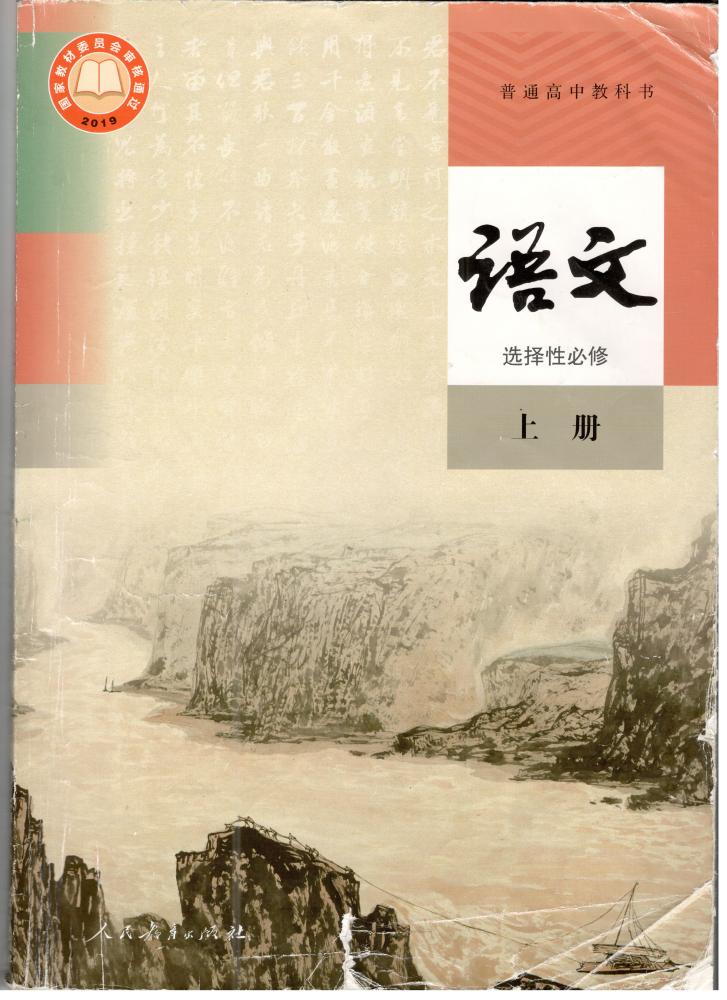 高中数学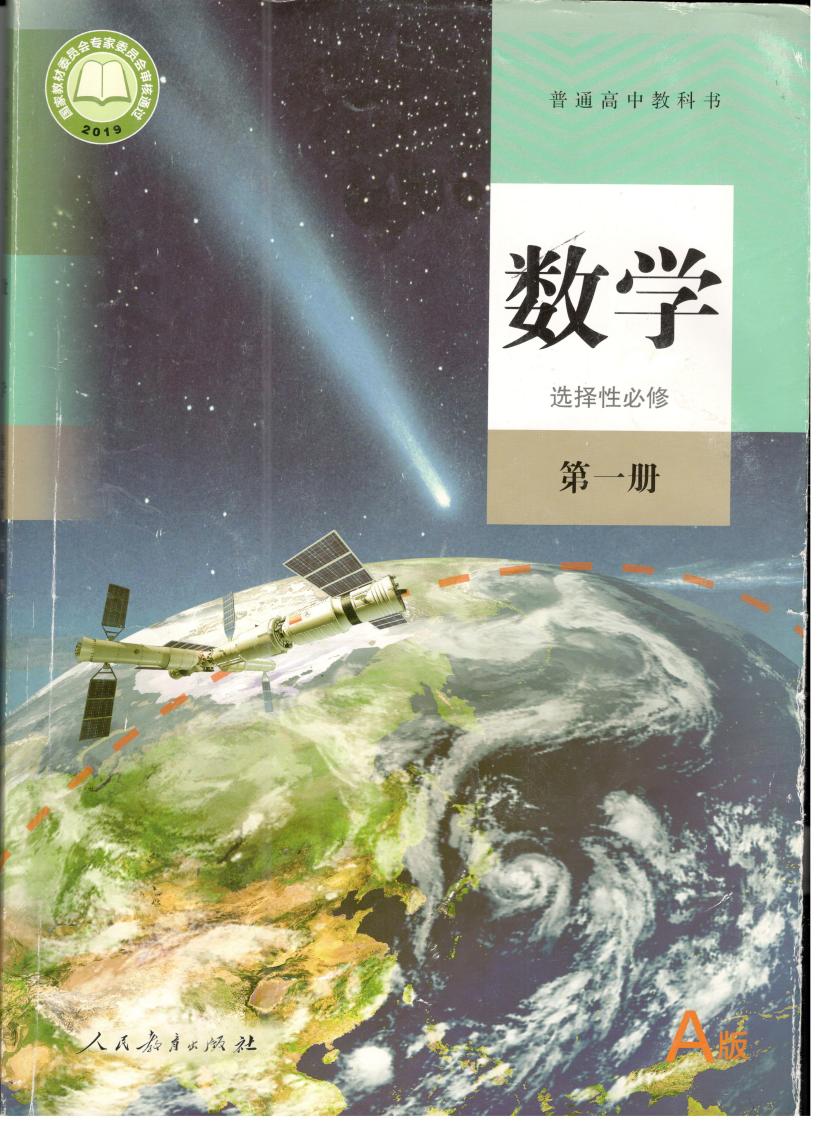 高中英语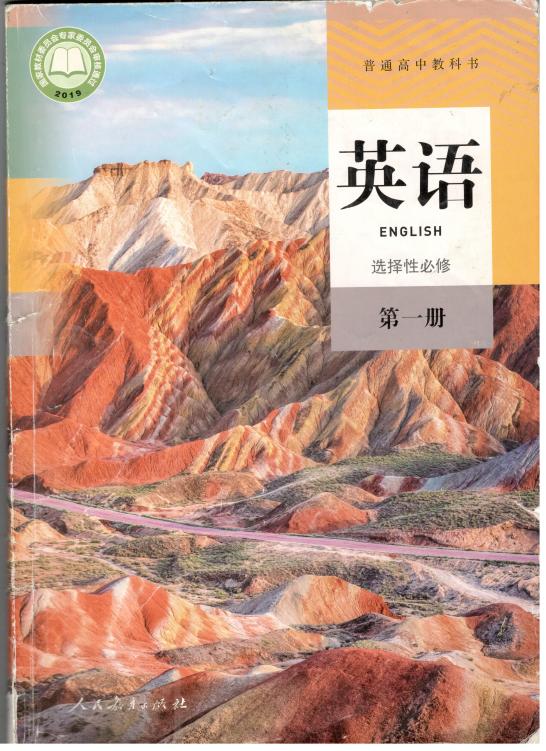 高中物理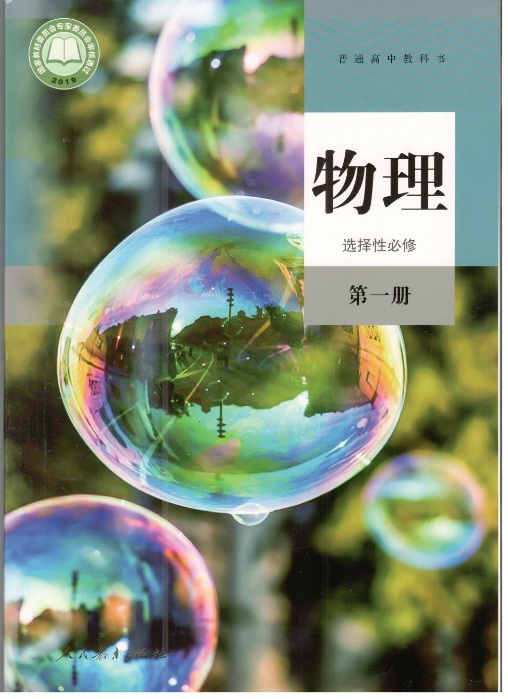 高中化学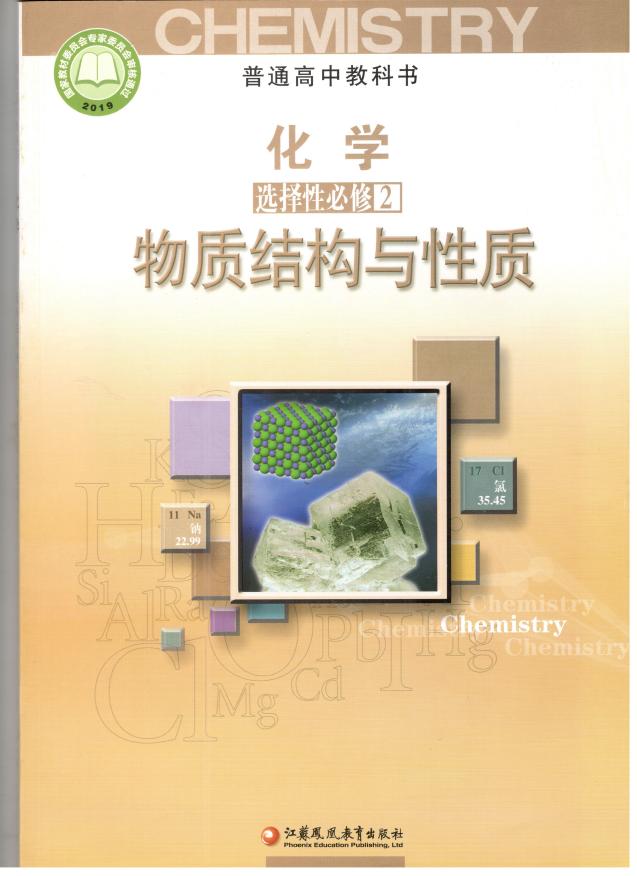 高中历史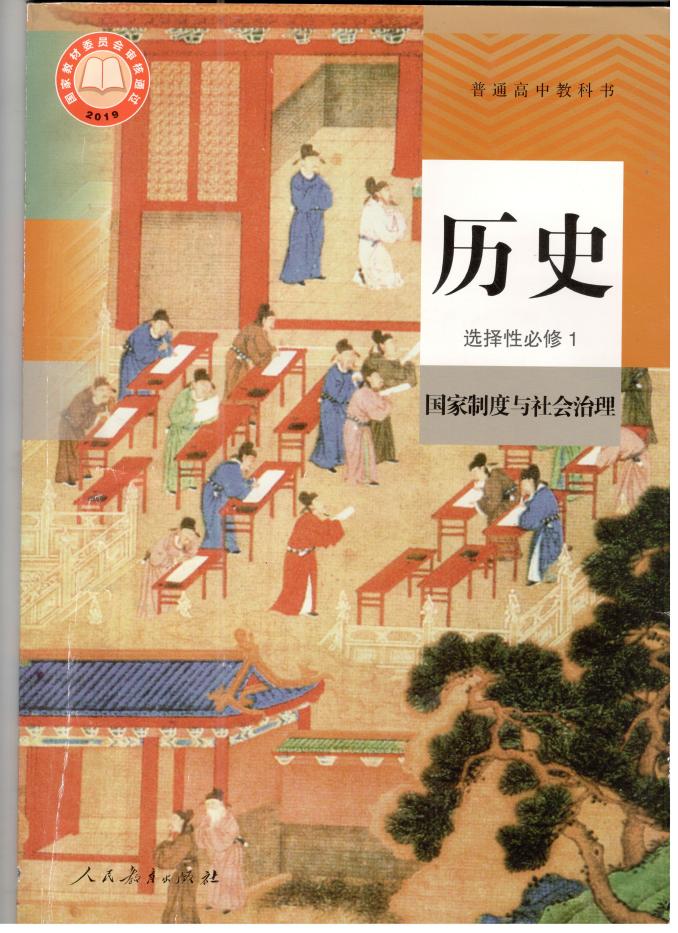 高中生物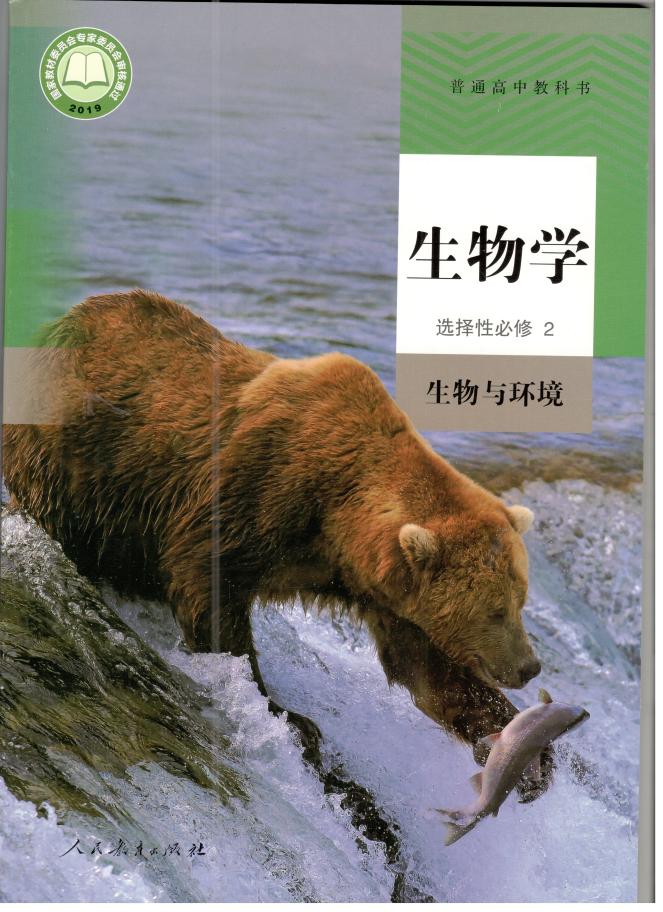 高中地理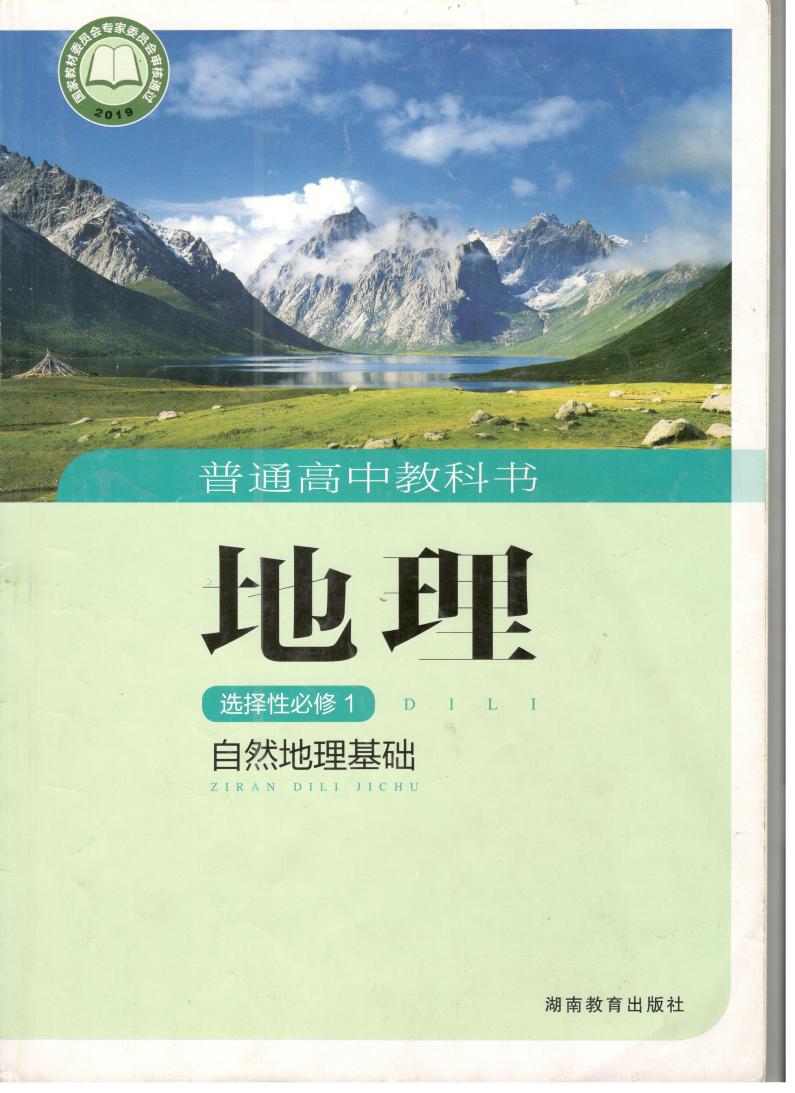 高中政治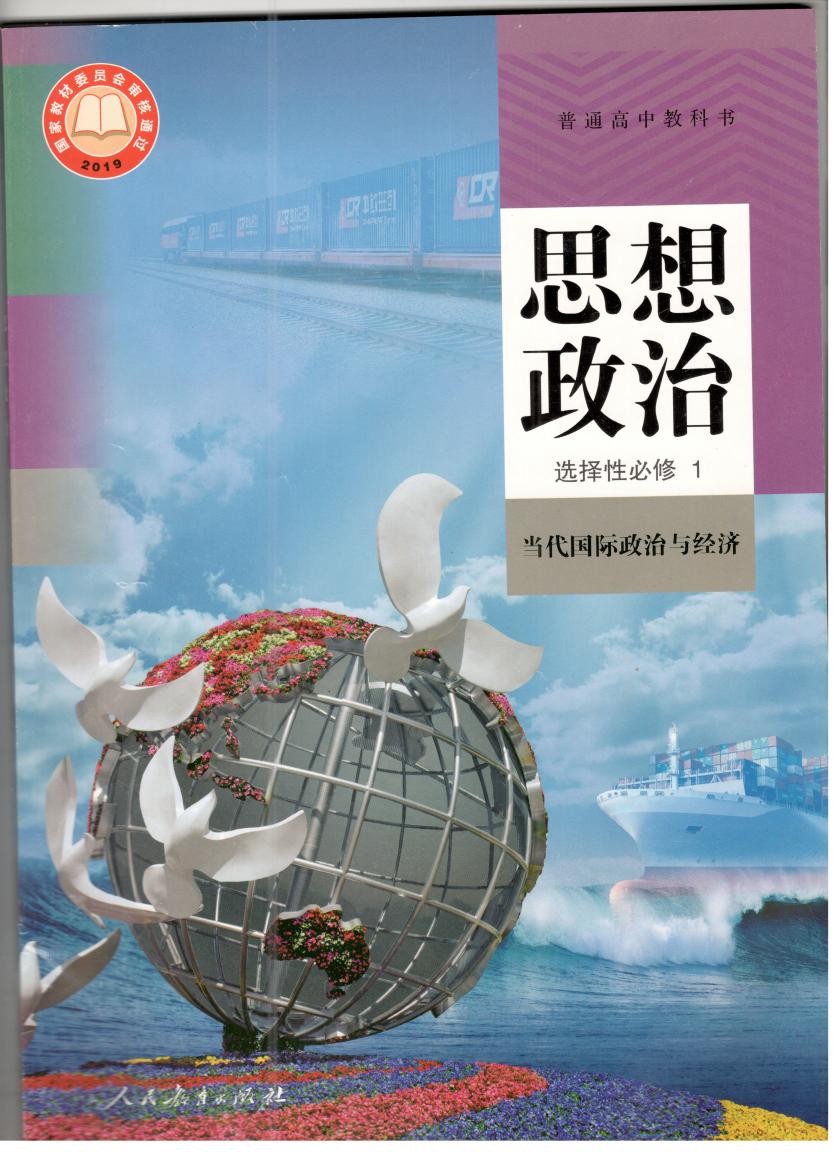 高中音乐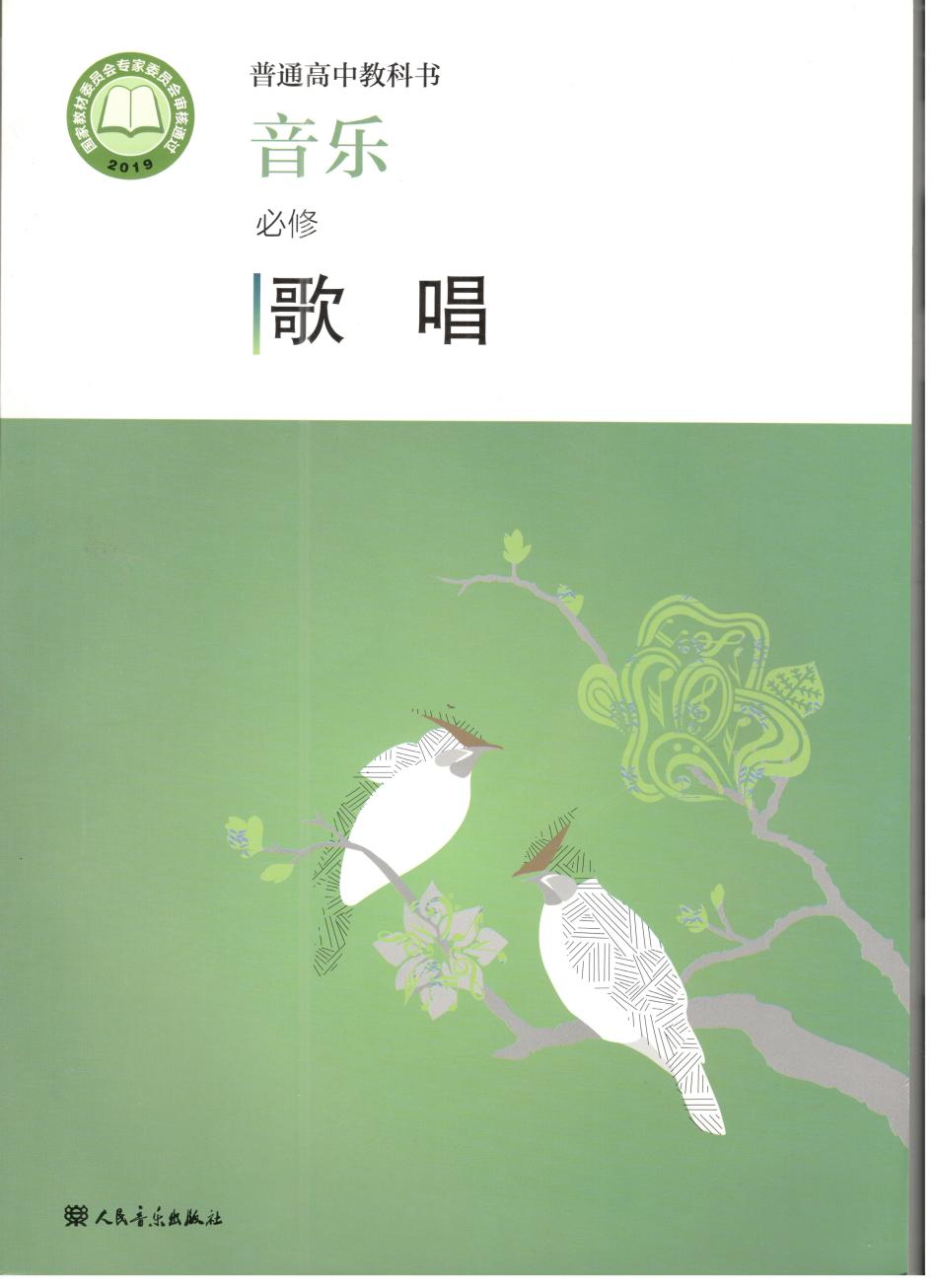 高中体育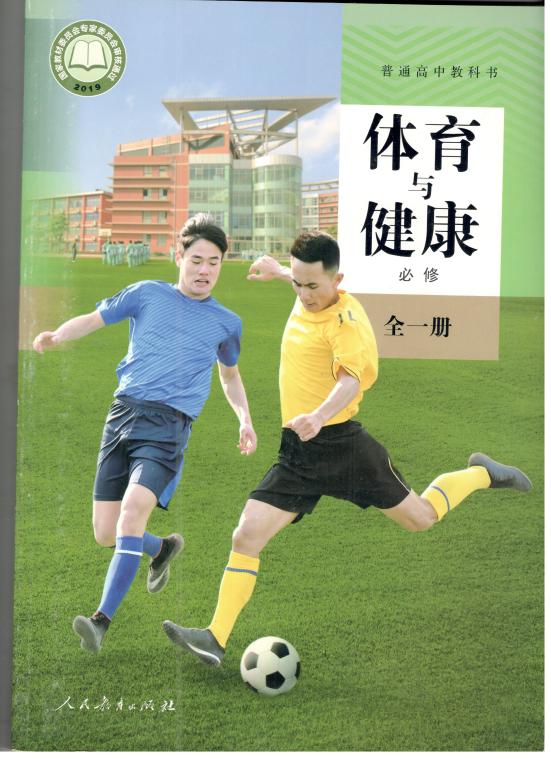 高中美术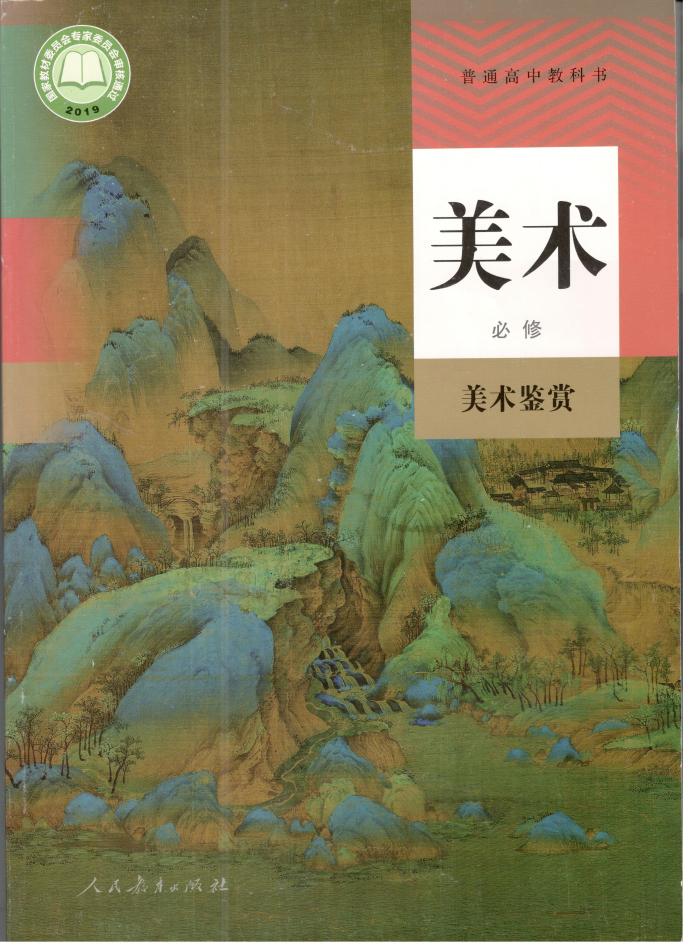 职教计算机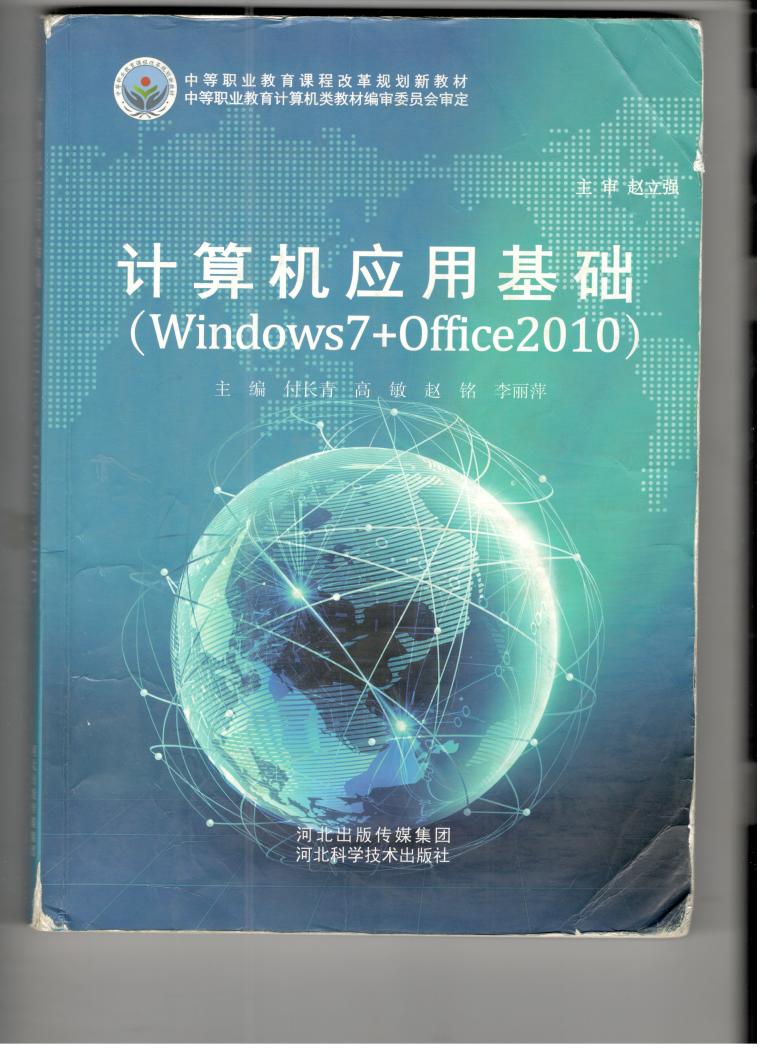 职教幼儿教育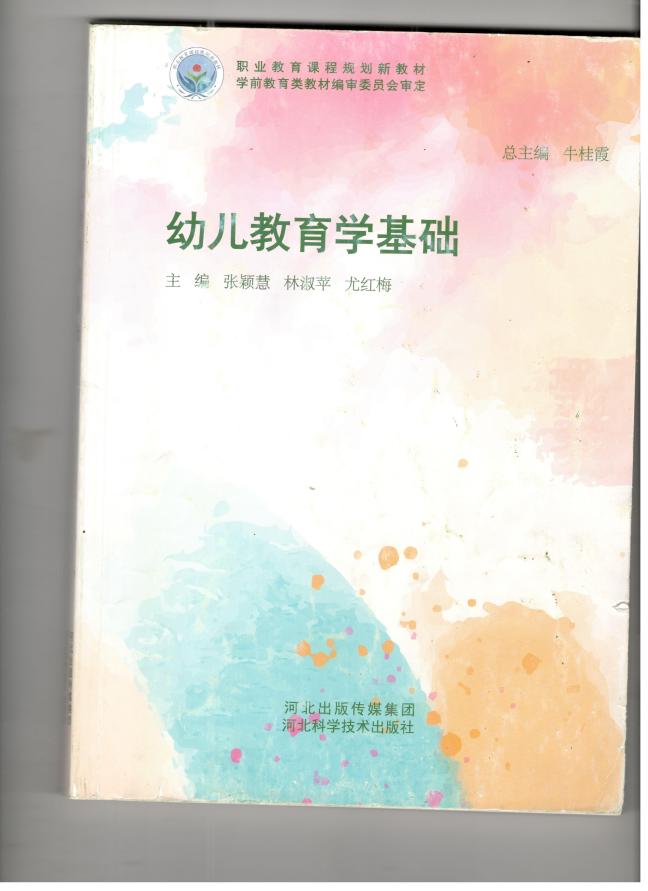 